Yukarıdaki bilgilerin doğruluğunu ve 13-14 Kasım 2023 tarihleri arasında Bayburt Üniversitesi’nde düzenlenecek olan “BESLENME VE DİYETETİKTE GÜNCEL YAKLAŞIMLAR” etkinliğine katılma istediğimi onaylıyorum.Ad SoyadTarih İmzaEk: 1-Güncel Öğrenci Belgesi (Öğrenciler için) 2-Transkript (Öğrenciler için)3-Motivasyon mektubu    BESLENME VE DİYETETİKTE GÜNCEL YAKLAŞIMLAR 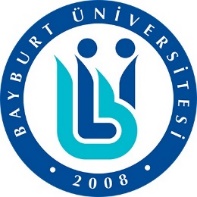 Etkinliği Başvuru Formu    BESLENME VE DİYETETİKTE GÜNCEL YAKLAŞIMLAR Etkinliği Başvuru FormuAdınız ve SoyadınızT.C. Kimlik NumaranızCinsiyetiniz Erkek           KadınDoğum Tarihiniz (Yıl)Eğitim Durumunuz Önlisans    Lisans   Y.Lisans    DoktoraÜniversiteEnstitüAnabilim DalıBilim Dalı (Varsa)Etkinliğe Katılacağınız İlE-mail AdresinizCep Telefon NumaranızTÜBİTAK 2237-A Destek Programları kapsamında daha önce herhangi bir etkinliğe katıldınız mı? Evet           HayırCevabınız evet ise etkinlik adlarını yazınız: